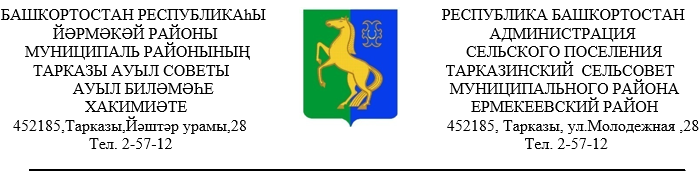              ҠАРАР                                         №  77                          ПОСТАНОВЛЕНИЕ     «21»  ноябрь   2019 й.                                            «21»  ноября   2019 г.О внесении изменений в постановление № 32 от 20.12.2017г. «Об утверждении Положения о комиссии по соблюдению требований к служебному поведению муниципальных служащих и урегулированию конфликта интересов в сельском поселении Тарказинский сельсовет муниципального района Ермекеевский район Республики Башкортостани ее состава»В соответствии с Федеральным законом от 25 декабря 2008 г. N 273-ФЗ "О противодействии коррупции",  пунктом 8 Указа Президента Российской Федерации от 1 июля 2010 года N 821 "О комиссиях по соблюдению требований к служебному поведению федеральных государственных служащих и урегулированию конфликта интересов", пунктом 4 Указа Президента Республики Башкортостан от 19 августа 2010 года N УП-498"О комиссиях по соблюдению требований к служебному поведению государственных гражданских служащих Республики Башкортостан и урегулированию конфликта интересов", а также Законом Республики Башкортостан от 16 июля 2007 года  N 453-з "О муниципальной службе в Республике Башкортостан" и в связи с кадровыми изменениями п о с т а н о в л я ю:    Внести изменения в состав комиссии по соблюдению требований к служебному поведению муниципальных служащих администрации сельском поселении Тарказинский сельсовет муниципального района Ермекеевский район Республики Башкортостан и урегулированию конфликта интересов.Утвердить состав комиссии (приложение).Контроль за исполнением настоящего постановления оставляю за собой.        Глава сельского поселения                                   Г.Г.МузафароваПриложение к постановлению главы сельского поселения Тарказинский сельсоветмуниципального района Ермекеевский район Республики Башкортостанот «21» ноября 2019 г. № 77Составкомиссии  по соблюдению требований к служебному поведению муниципальных служащих сельского поселения Тарказинский сельсовет  муниципального района Ермекеевский район Республики Башкортостани урегулированию конфликта интересовЧлены комиссии:№ п/пФ.И.О.Должность1Музафарова Гульнур Галеевнапредседатель комиссии, глава сельского поселения Тарказинский сельсовет муниципального района Ермекеевский район Республики Башкортостан2Шамсутдинов Рим Аюповичзаместитель председателя комиссии, управляющий делами Администрации сельского поселения Тарказинский сельсовет муниципального района Ермекеевский район Республики Башкортостан 3Галимуллина Миляуша Ансаровнасекретарь комиссии, специалист сельского поселения Тарказинский сельсовет муниципального района Ермекеевский район Республики Башкортостан№ п/пФ.И.О.Должность4Бурганова Флария ГабитовнаДиректор МОБУ СОШ с.Тарказы  муниципального района Ермекеевский район Республики Башкортостан (по согласованию)5Шаймарданова Лилия МаксумовнаЗаместитель председателя Совета депутатов сельского поселения Тарказинский сельсовет муниципального района Ермекеевский район Республики Башкортостан